Отдел образования, спорта и туризмаЖлобинского райисполкомаГосударственное учреждение образования «Бобовская средняя школа Жлобинского района»Районный конкурс методических разработок уроков обществоведения, приуроченных к Году Культуры 2016 с использованием современных средств обучения и информационно-коммуникационных технологийУрок обществоведения в 10 классе«СЕМЬЯ В СОВРЕМЕННОМ МИРЕ»    	        Подкурков Юрий Александрович,    	        учитель истории и 			        обществоведения, 	        высшая квалификационная  	        категорияБобовка, 2017	В 10 классе обучается 10 человек. По успеваемости данный коллектив разный.  Имеют 9 баллов – 1 учащийся, 7 баллов – 3 учащихся,          6 баллов – 2 учащихся,  5 баллов – 2 учащихся, 4 балл – 1 учащийся, 3 балла –  1 учащийся.Данный урок – урок усвоения новых знаний. На уроке были применены следующие формы работы:- работа в группах;- индивидуальная работа;- контроль учителя;- подготовка опережающих заданий;- фронтальная деятельность.	Цель и задачи урока:Углубить и конкретизировать знания учащихся о семье как об одном из наиболее древних социальных институтов;Проследить основные исторические формы семьи и их особенности;Выяснить основные функции семьи;Установить особенности современной семьи;Воспитывать  положительное отношение к общечеловеческим ценностям (семья), высокого чувства гражданского долга.                                                                          Эпиграф:                 		 «Счастлив тот, кто счастлив у себя дома». Л.Н.Толстой	Форма урока: исследование.	Тип урока: комбинированный.Работа осуществляется в группах.	Оборудование: Социальный видеоролик «Что такое семья?» глазами детей; видеоролик «Притча Счастливая семья»; видеоклип «Молитва о семье».	Основные вопросы темы:Исторические формы семьи.Функции семьи.Тенденции в развитии современной семьи.Бытовые отношения.                                                   Ход урока:	Учитель (обращается к учащимся): Посмотрите на доску и определите, какую тему мы будем изучать с вами сегодня на уроке. Время урока не позволит рассмотреть нам все вопросы, связанные с темой семьи. Наша задача:	* Установить исторические формы семьи.	* Определить функции семьи.	* Рассмотреть тенденции в развитии современной семьи.	* Выяснить какое место занимает быт в семейных отношениях.Работа будет организована в группах (раздать задания).	Учитель: Многие науки изучают семью. Социология рассматривает семью как малую группу – это основанное на браке, кровном родстве или усыновлении объединение людей, связанных общностью быта, взаимопомощью и взаимной ответственностью.	Социальный институт – это объединение, которое характеризуется совокупностью социальных норм, санкций и образцов поведения, регламентирующих взаимоотношение между супругами, родителями, детьми и другими родственниками.        Что такое семья? Давайте послушаем высказывания детей дошкольного возраста, а потом заслушаем ваши высказывания.                         (видеоролик «Что такое семья?», высказывания учащихся)	Работа с понятиями в учебнике: «семья», «парная семья», «непарная семья», «нуклеарная семья», «брак».                          (видеоролик «Притча Счастливая семья»)	Давайте проследим, как изменялись семейно-брачные отношения в ходе исторического развития (опережающее задание – выступление учащегося):	В истории человечества существовали иногда одновременно, но в разных местах, четыре системы брачных отношений:групповой брак – брачный союз нескольких мужчин и женщин (повсеместно был распространен в первобытном обществе);полигиния – один мужчина и несколько женщин (этот тип особенно был присущ скотоводам-кочевникам);полиандрия – одна женщина и несколько мужчин (крайне редкий случай, существующий у одного из народов Индокития);моногамия – один мужчина и одна женщина. Моногамия встречается в двух формах: пожизненная и допускающая развод.	Дальнейшая работа на уроке осуществляется по группам, учитель определяет задания для каждой группы.	I группа работает по теме: ФУНКЦИИ СЕМЬИ (с. 33-35) – Рабочий лист. Задание – составить схему по теме, ответить на следующие вопросы:Какие функции являются специфическими, а какие неспецифическими?Каким образом можно квалифицировать семьи по количеству детей?Какая семья считается бездетной?Сколько детей в многодетной семье?Назовите основные типы воспитания?Какие функции являются приоритетными для семьи?Функции семьи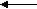 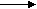 Специфические   неспецифические* репродуктивная *хозяйственная* воспитательная * эмоциональная* первичный социальный контроль*духовное общение и досуг* экономическая	II группа работает по теме: ТЕНДЕНЦИИ В РАЗВИТИИ СОВРЕМЕННОЙ СЕМЬИ (с. 36-38).Задание – составить схему по теме и ответить на вопросы:Как изменилось положение женщины в семье? Подтвердите это фактами.   Каковы причины и последствия изменения положения женщины в семье?Как изменилась родственная структура семьи?Сохранил ли свои прежние позиции брак? Обоснуйте свое мнение.Тенденции в развитии современной семьи рост влияния женщины разрушение патриархальной семьи и развитие партнерской семьи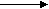 разрушение многопоколенной семьи                                          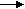 формирование нуклеарной семьи                                                                                                          разделение институтов семьи и брака рост неполных семей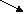 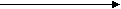 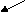 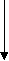 уменьшение количества законных браковрост разводоврост повторных браков	III группа работает по теме: БЫТОВЫЕ ОТНОШЕНИЯ.Вопросы:Что такое бытовые отношения?Назовите важнейшие аспекты бытовых отношений (затраты времени на удовлетворение бытовых нужд, распределение обязанностей супругов, участие детей в организации семейного быта).Кто из супругов наиболее активно решает бытовые проблемы? Обоснуйте.Какова роль бытовой техники и сферы услуг в решении бытовых проблем семьи?	Физкульминутка. Гимнастика для глаз. 	Опережающее задание «Современная семья в Беларуси»              (выступление учащегося) 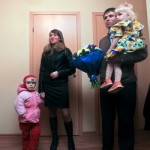 	Вот уже двадцать пять лет наша страна Беларусь самостоятельно и независимо идет по пути своего становления. За эти годы выросло новое поколение людей, которые уже имеют другие взгляды на семью и семейные ценности. Они  иначе понимают значение и важность брачных отношений, чем их отцы и матери. Так какая она, современная семья в Беларуси? Что она видит для  себя и своих детей? С какими трудностями сталкиваются, и какие проблемы решают?	Молодая пара, средний возраст от 23 до 27 лет, один или двое детей, оба работают. Это портрет рядовой семьи практически в любой стране СНГ. Беларусь здесь не исключение. Наметилась небольшая тенденция на европеизацию семейного быта. Попытки быть похожими на западные семьи привели к переориентации семейных взаимоотношений. Роль денег в таких семьях стала главенствующей. А довольно сложное экономическое положение в середине 90-ых да и последующих годах так и не позволило семье в Беларуси стать полноценным европейским семейством. Впрочем, это вряд ли так необходимо. Вместе с тем снизился рост вступления в брак в возрасте до 25 лет. Да, люди стали позже заключать браки и процент разводов у них относительно низкий. На 100 браков приходится 40-43 развода. Люди более осознанно и вдумчиво подходят к созданию семьи.	Очень распространенными стали семьи с одним ребенком. Здесь белорусская семья тоже стала походить на европейскую. Несмотря на госпрограмму о поддержке и помощи многодетным семьям в Беларуси, льготное кредитование на постройку жилья, медицинское обслуживание, деторождение в стране растет медленно. За 2015 год в Беларуси родилось 119 тыс. детей. Тут и  экономический, и психологический, и социальный факторы свою роль сыграли. 	А еще налицо такая тенденция. Очень мало внимания современная белорусская семья стала уделять  своему здоровью. Медицина ли подорожала или времени не хватает… Все чаще и чаще можно встретить прогуливающихся с колясками мам и выкуривающих одну за одной сигарету. Нет, конечно, каждый сам решает за свое здоровье, только потом уже поздновато.  Для ребенка, в первую очередь. А как приятно видеть зимой семейную пару на лыжах  за городом. Совсем другое дело! Хотя в целом активный спорт в современной Беларуси очень популярен.	Хотелось еще упомянуть о роли отцов. Много работают, порой уезжают на стройки за большими деньгами, решают свои проблемы и часто уходят от проблем в семье. Мать-одиночка после развода, довольно характерное явление для современной Беларуси. Каждая пятая женщина в возрасте до 30 лет разведена, имея при этом ребенка.  Каждая третья из этого количества повторно выходит замуж.	Но не стоит сгущать краски. Современная семья в Беларуси – это в большей степени ответственная, любящая и заботливая ячейка общества. И приоритет надо делать именно на такие семьи. Ведь не семья для государства, а государство для семьи. Не так ли?	Обобщение: В конце урока учитель предлагает учащимся сформулировать выводы по изученной теме. Они могут быть примерно такими:Семья играет важную роль как в жизни каждого человека, так и в жизни всего общества и государства.В современном обществе семья переживает качественные изменения, которые связаны с глобальными социальными процессами индустриализации, урбанизации и т.п.Каждый из нас через несколько лет создаст семью. Мы должны понимать, что от того, как мы построим отношения в семье зависит во многом наше будущее	Рефлексия  , выполнение теста (видеоклип «Молитва о семье»)ТестСемья – это: а) социальная группа; б) малая социальная группа;                 в) социальный институт; г) всё выше перечисленное.Основными функциями семьи являются: а) рождение и содержание детей; б) поддержка несовершеннолетних и нетрудоспособных членов семьи;   в) накопление и передача собственности; г) всё перечисленное.К числу причин кризиса современной семьи относятся: а) увеличение рождаемости; б) увеличение государства в сферу семейных отношений; в) рост трудовой занятости женщин вне дома 4 г) отсутствие законов регулирующих брачные отношения.Из утверждений А и Б верно: а) современное западное общество отказалось от семейных ценностей, сделав выбор в пользу личной свободы; б) Семья остаётся одной из высших ценностей западного общества.Демократическая (партнёрская) семья, в отличие от патриархальной (традиционной) характеризуется: а) совместным проживанием как минимум трёх поколений; б) справедливым распределением обязанностей; в) экономической зависимостью женщины от мужчины;   г) главенствующей ролью мужчины в семье.Основанная на браке или кровном родстве малая группа, члены которой связаны общностью быта и взаимной ответственностью – это: а) род;      б) сословие; в) семья; г) элита.Семья любого типа характеризуется: а) совместным проживанием трёх поколений; б) главенствующим положением женщины; в) влиянием на формирование личности ребёнка; г) возложением домашних обязанностей на женщину.	Подведение итогов урока.